فرم شماره 1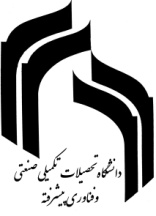 مرحله دوم آزمون نیمه متمرکز دوره دکتری (Ph.D.)(توسط داوطلب تکمیل شود)الف) مشخصات فردی:توجه: کلیه موارد ذکر شده در بندهای "ب" و "ج" مندرج در این فرم، صرفاً  با ارائه اصل مدرک معتبر قابل ارزیابی است. بدیهی است که داوطلب باید در صورت ضرورت، اصل مدرک را نیز ارائه کند.ب) سوابق پژوهشی:1- مقالات چاپ شده در مجلات علمی معتبر داخلی و خارجی یا کنفرانس ها و سمینارها و همایش های داخلی و خارجی2- اختراع ثبت شده مورد تایید سازمان پژوهشهای علمی و صنعتی ایران3- جشنواره های علمی معتبر  4- کتب (ترجمه یا تالیف)5- امتیاز پایان نامه1-5- دوره کارشناسی2-5- دوره کارشناسی ارشدج) سوابق آموزشی:-برگزیدگان جشنواره، مسابقات بین المللی و المپیادهای معتبر:-مدرک زبانلطفاً به سوالات ذیل به طور مختصر و روشن پاسخ دهید.1- نام نرم افزارهای تخصصی کامپیوتری (مانند: LIRSEL, MAT LAB, …) را که به آن تسلط دارید ذکر نمایید.2- هزینه زندگی شما در دوره تحصیل چگونه تامین خواهد شد؟3- آیا بورس تحصیلی دریافت کرده اید؟ از نظر موسسه مربوطه، ضوابط کار در طی تحصیل شما چگونه است؟4- در صورت نیاز، میزان همکاری شما در دانشکده در زمینه هایی مانند حل تمرین دروس، تهیه دستور کار آزمایشگاه های آموزشی، همکاری اجرایی در آزمایشگاه های آموزشی یا پژوهشی و ... به چه میزان خواهد بود؟5- چه ویژگی هایی (علمی/عمومی/اخلاقی) در خود می بینید که در این پرسشنامه سوال نشده است و فکر می کنید که می تواند در انتخاب شما تاثیر داشته باشد؟6- سه مورد از موضوعات مورد علاقه خود برای ادامه تحصیل در مقطع دکتری را به ترتیب اولویت بنویسید:نام و نام خانوادگی                                         تاریخ                               امضاء نام و نام خانوادگی:وضعیت نظام وظیفه:شماره پرونده:شماره داوطلب:سال تولد:وضعیت تاهل:تلفن تماس:وضعیت اشتغال:آدرس:آدرس الکترونیکی:عنوان مقالهعنوان مجله و سال انتشارنام نویسندگان (نویسنده مسوول مقاله را با علامت* مشخص فرمائید)عناوین مقالات علمی پژوهشی (داخلی، خارجی)چاپ شدهعناوین مقالات علمی پژوهشی (داخلی، خارجی)چاپ شدهعناوین مقالات علمی پژوهشی (داخلی، خارجی)پذیرفته شدهعناوین مقالات علمی پژوهشی (داخلی، خارجی)پذیرفته شدهعناوین مقالات علمی ترویجیچاپ شدهعناوین مقالات علمی ترویجیچاپ شدهعناوین مقالات علمی ترویجیپذیرفته شدهعناوین مقالات علمی ترویجیپذیرفته شدهعناوین مقالات ارائه شده در کنفرانس های(داخلی، خارجی)چاپ شدهعناوین مقالات ارائه شده در کنفرانس های(داخلی، خارجی)چاپ شدهعناوین مقالات ارائه شده در کنفرانس های(داخلی، خارجی)پذیرفته شدهعناوین مقالات ارائه شده در کنفرانس های(داخلی، خارجی)پذیرفته شدهردیفنام اختراعمحل ثبتتاریخ ثبت12ردیفعنوان جشنوارهنهاد برگزارکنندهتاریخ برگزاری123عنوان کتابسال انتشار، تعداد صفحاتنام نویسندگان به ترتیب ذکر شده روی جلدکتبتالیفکتبتالیفکتبترجمهکتبترجمهعنوان پروژه یا پایان نامهنام استاد راهنماامتیازامتیازامتیازامتیازنمرهقابل قبولخوببسیار خوبعالینمرهعنوان پایان نامهنام استاد راهنماامتیازامتیازامتیازامتیازنمرهقابل قبولخوببسیار خوبعالینمرهمقطع تحصیلیرشته -گرایشنام دانشگاهمعدل کلسال شروعسال خاتمهکارشناسیکارشناسی ارشدردیفنام مسابقه/المپیاد/جشنوارهرتبهسال برگزیده شدننام آزموننمره اخذ شدهسال آزمونتوضیحاتردیفموضوع تخصصیاستاد123